ПАМЯТКАпо предоставлению в электронном виде государственной услуги «ВЫДАЧА КОПИЙ АРХИВНЫХ ДОКУМЕНТОВ, ПОДТВЕРЖДАЮЩИХ ПРАВО НА ВЛАДЕНИЕ ЗЕМЛЕЙ» Войдите на сайт «Портал Воронежской области» https://www.govvrn.ru/.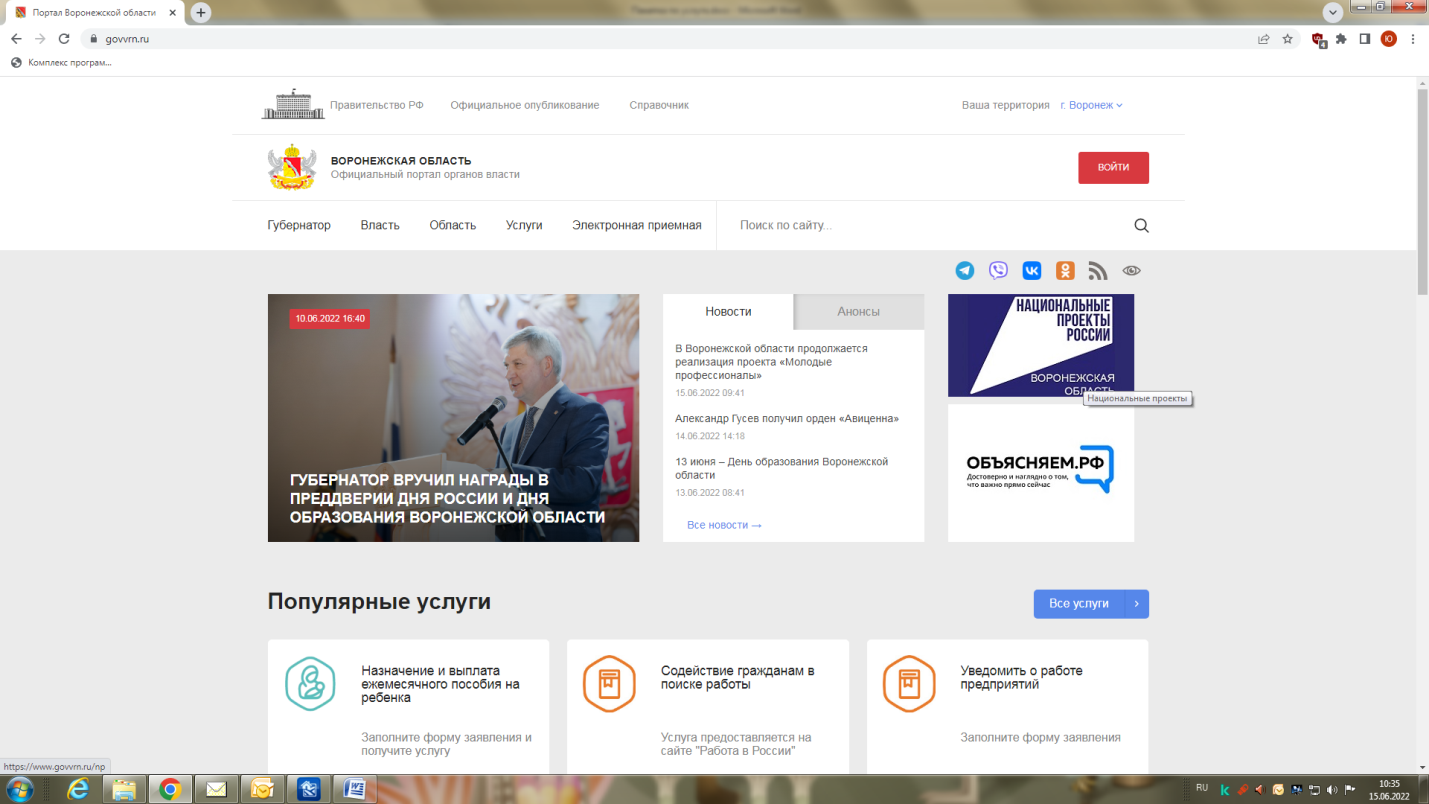 Выберите раздел «Услуги».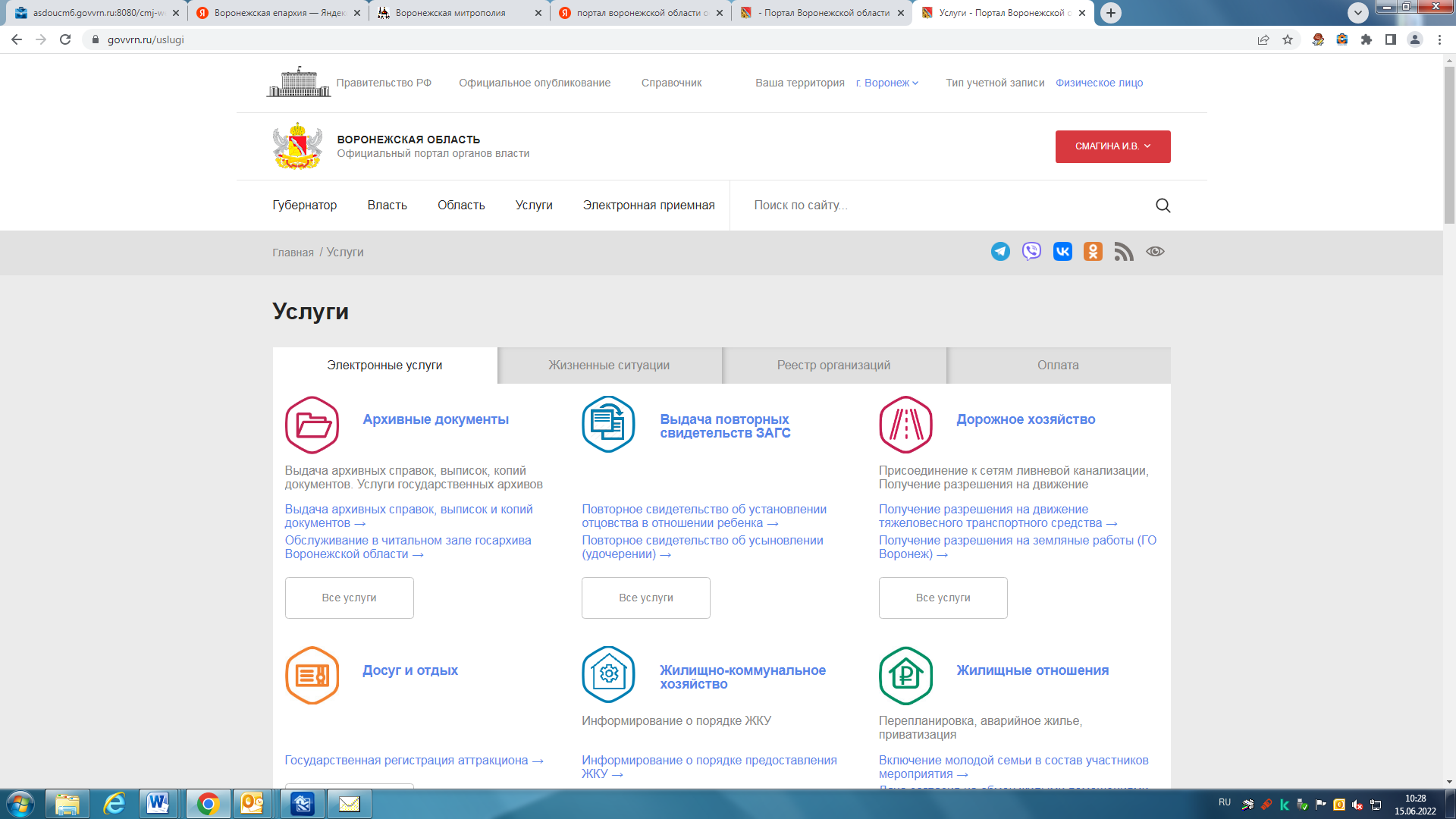 В разделе «Услуги» Выберите подраздел «Электронные услуги». 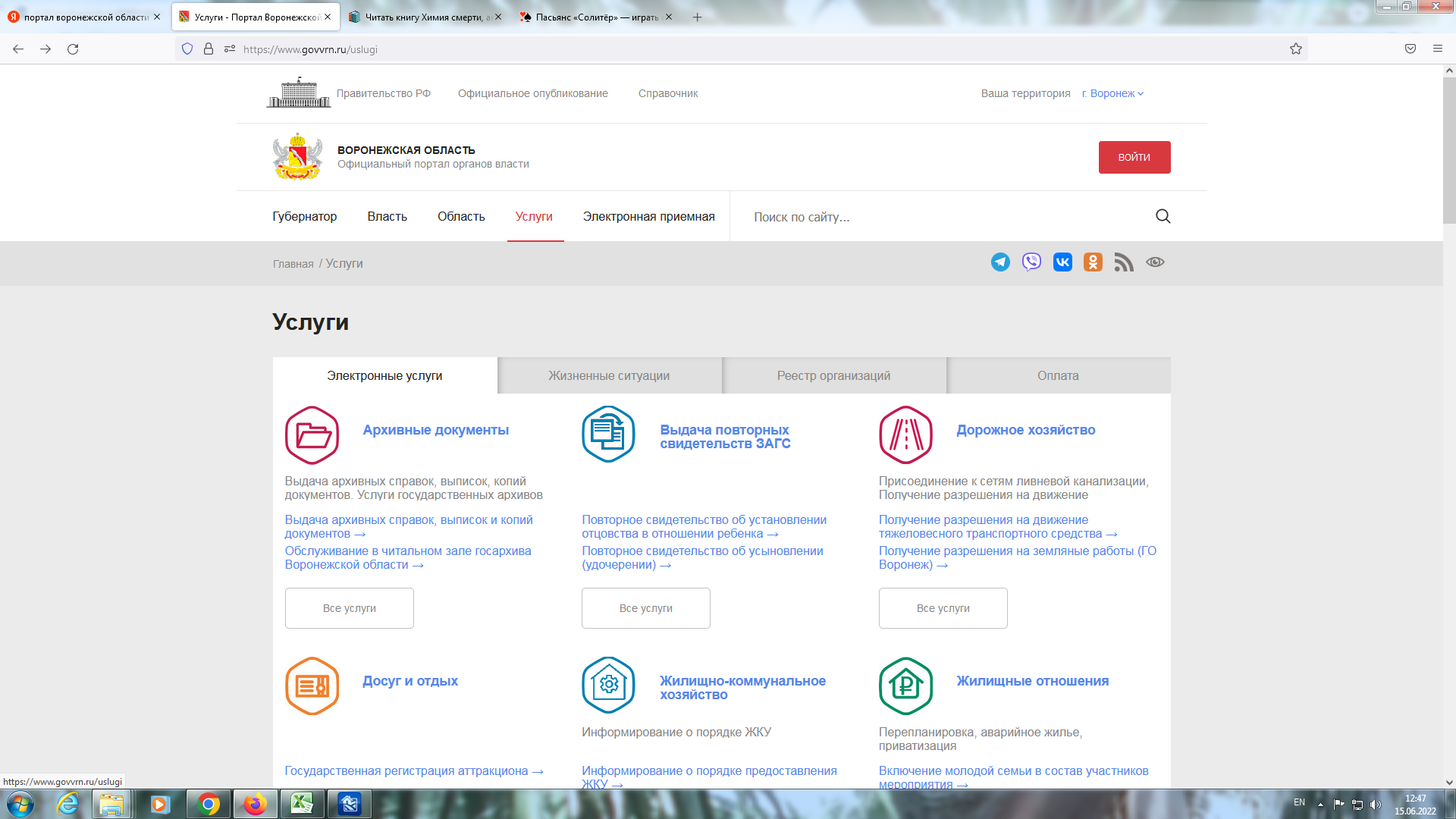 В открывшейся категории «Земельные отношения» выберите услугу «Выдача копий архивных документов на право владения землей».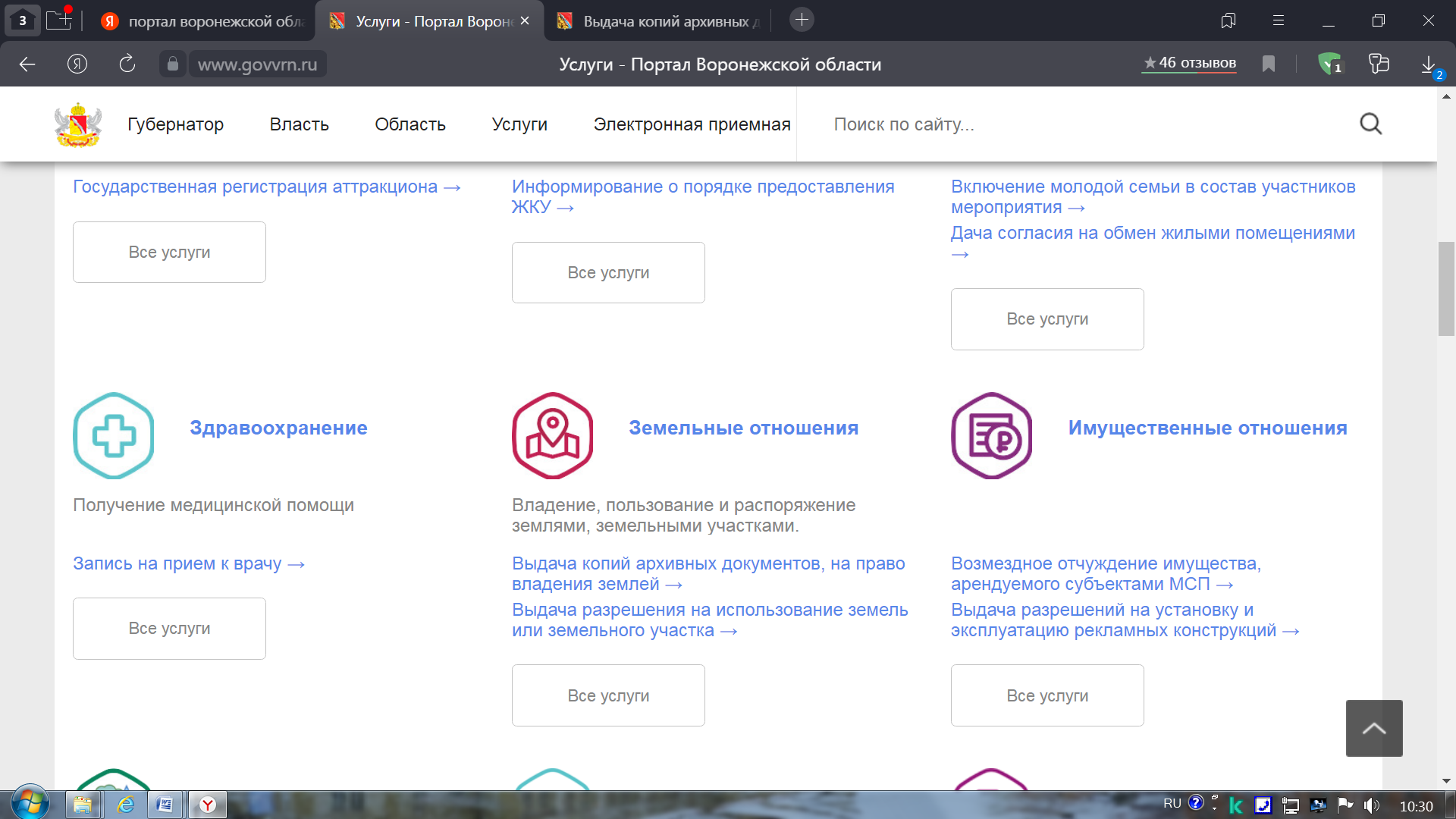 Выберите тип получения услуги «Электронная услуга».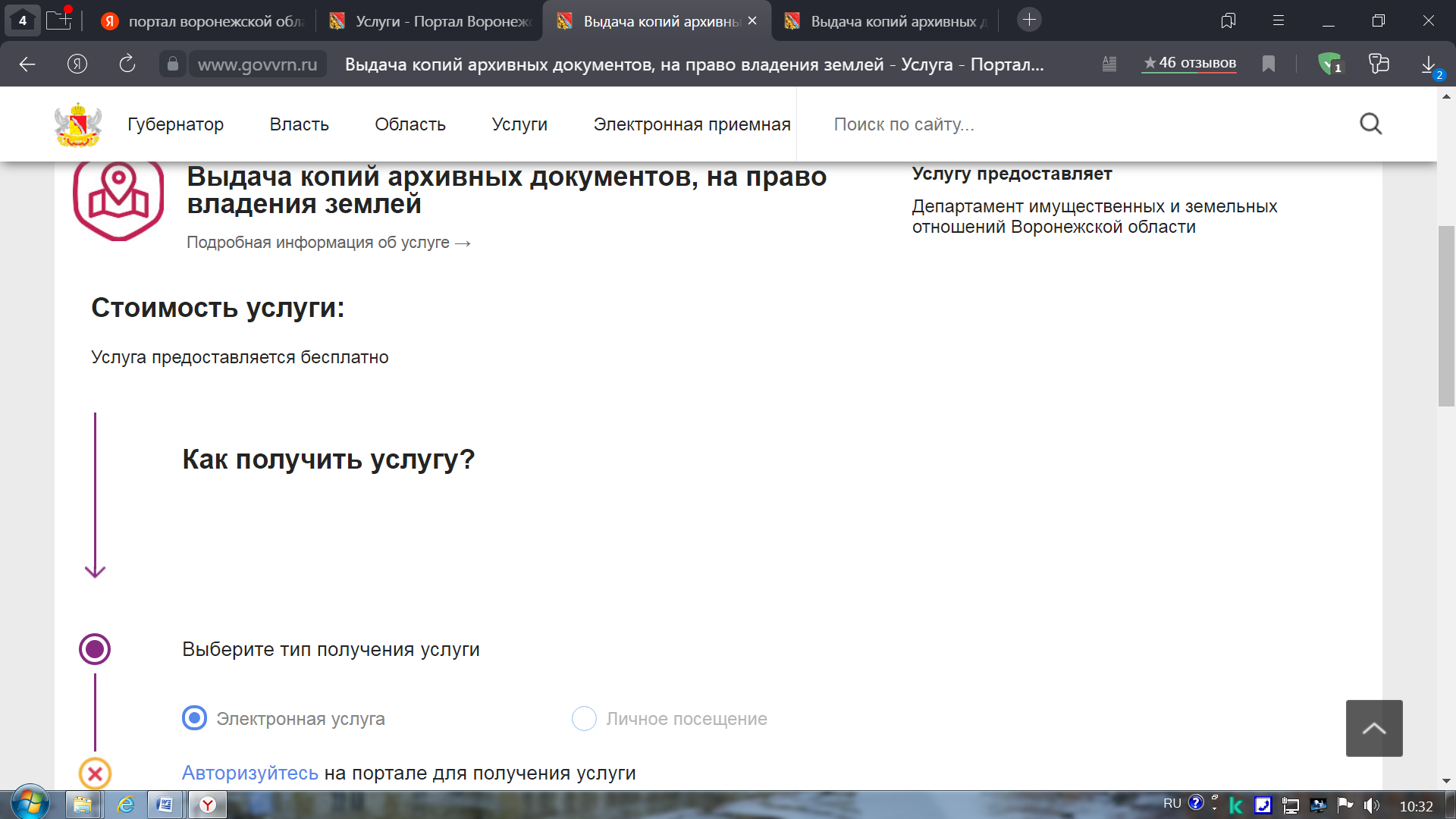 Авторизуйтесь на портале для получения услуги. Введите логин и пароль от личного кабинета на портале «Госуслуги».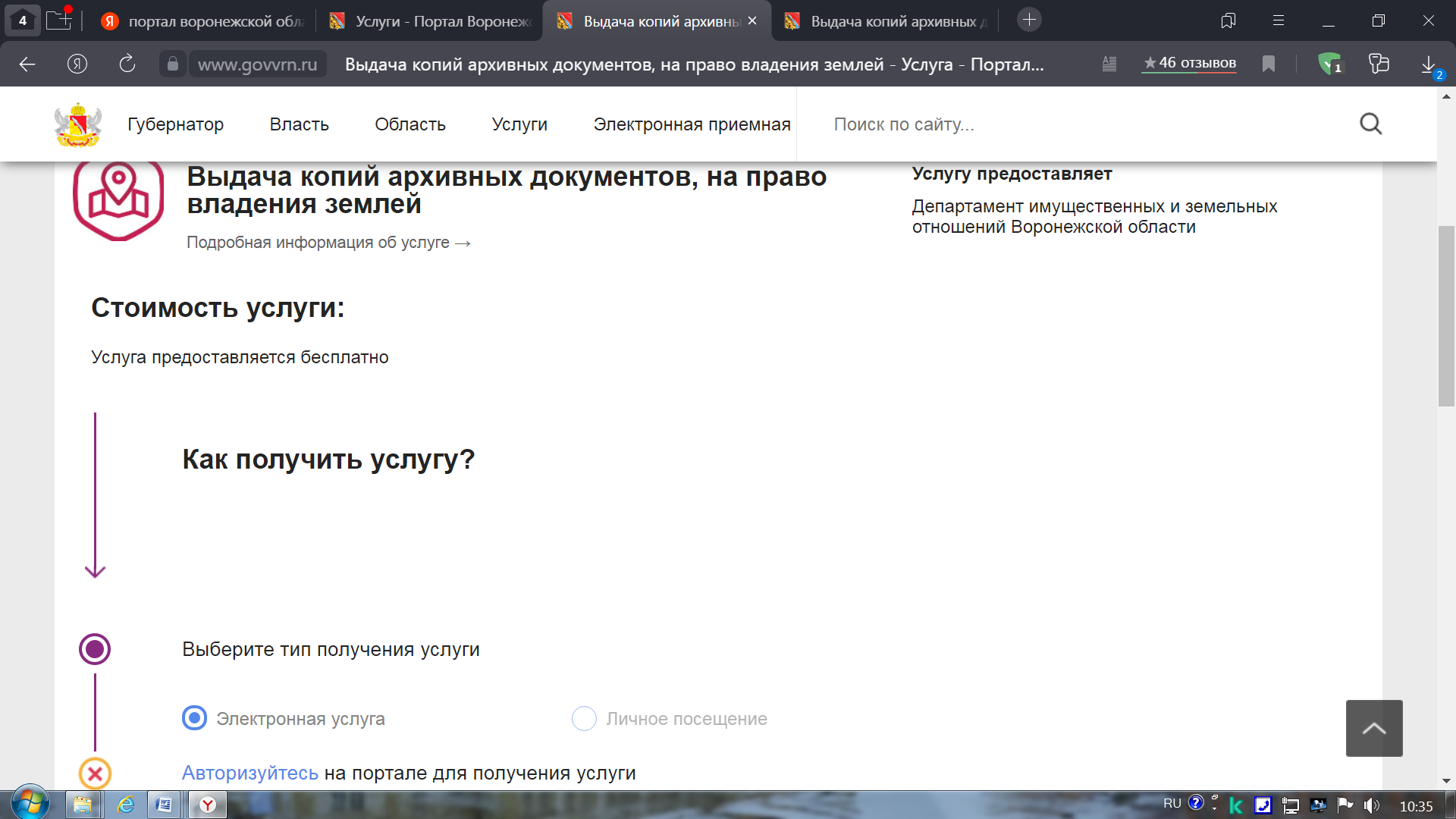 Нажмите вкладку «Получить услугу»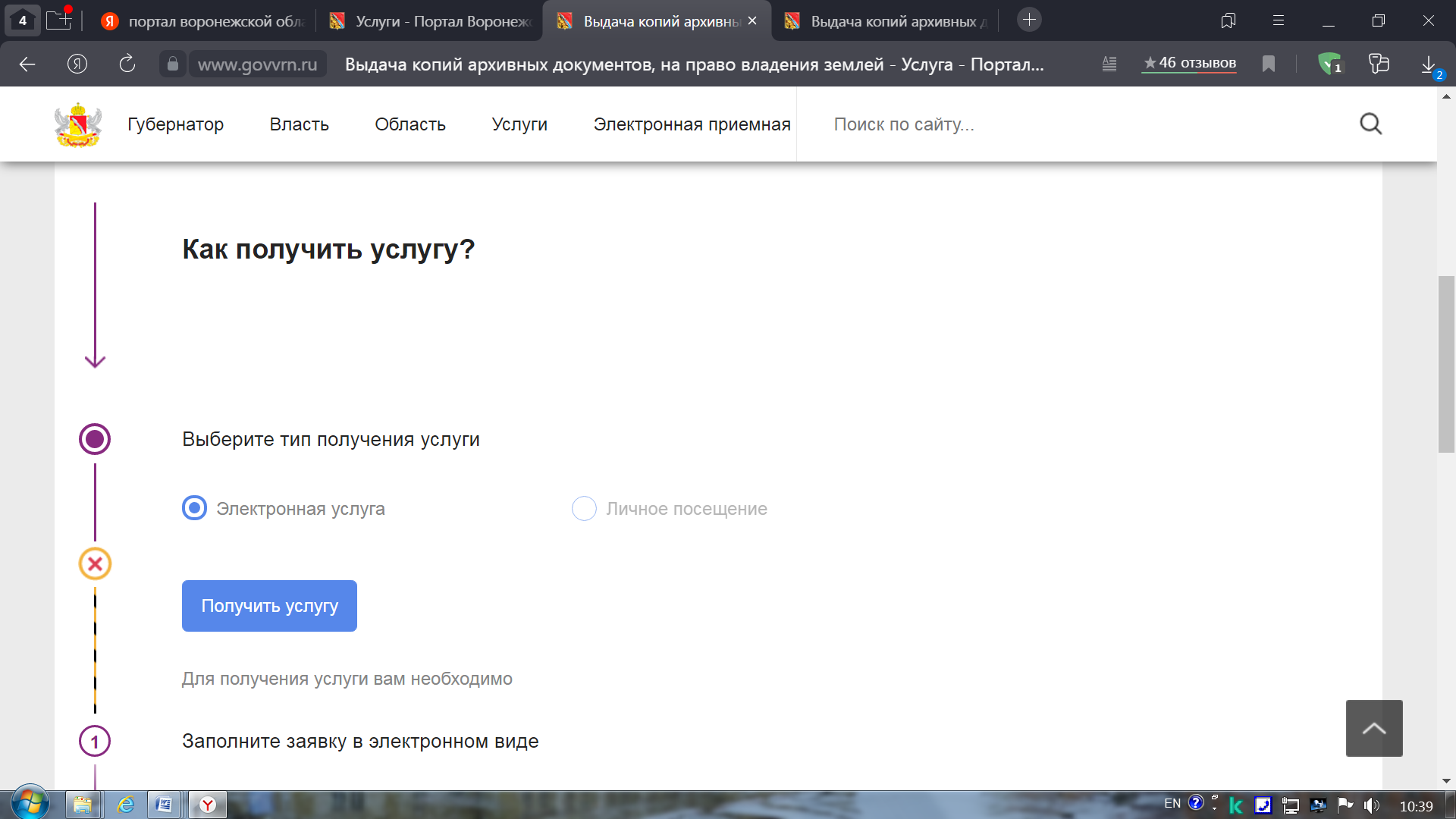 В открывшемся окне заполните все поля, обозначенные знаком (*).Прикрепите скриншоты необходимых документов в требуемом формате.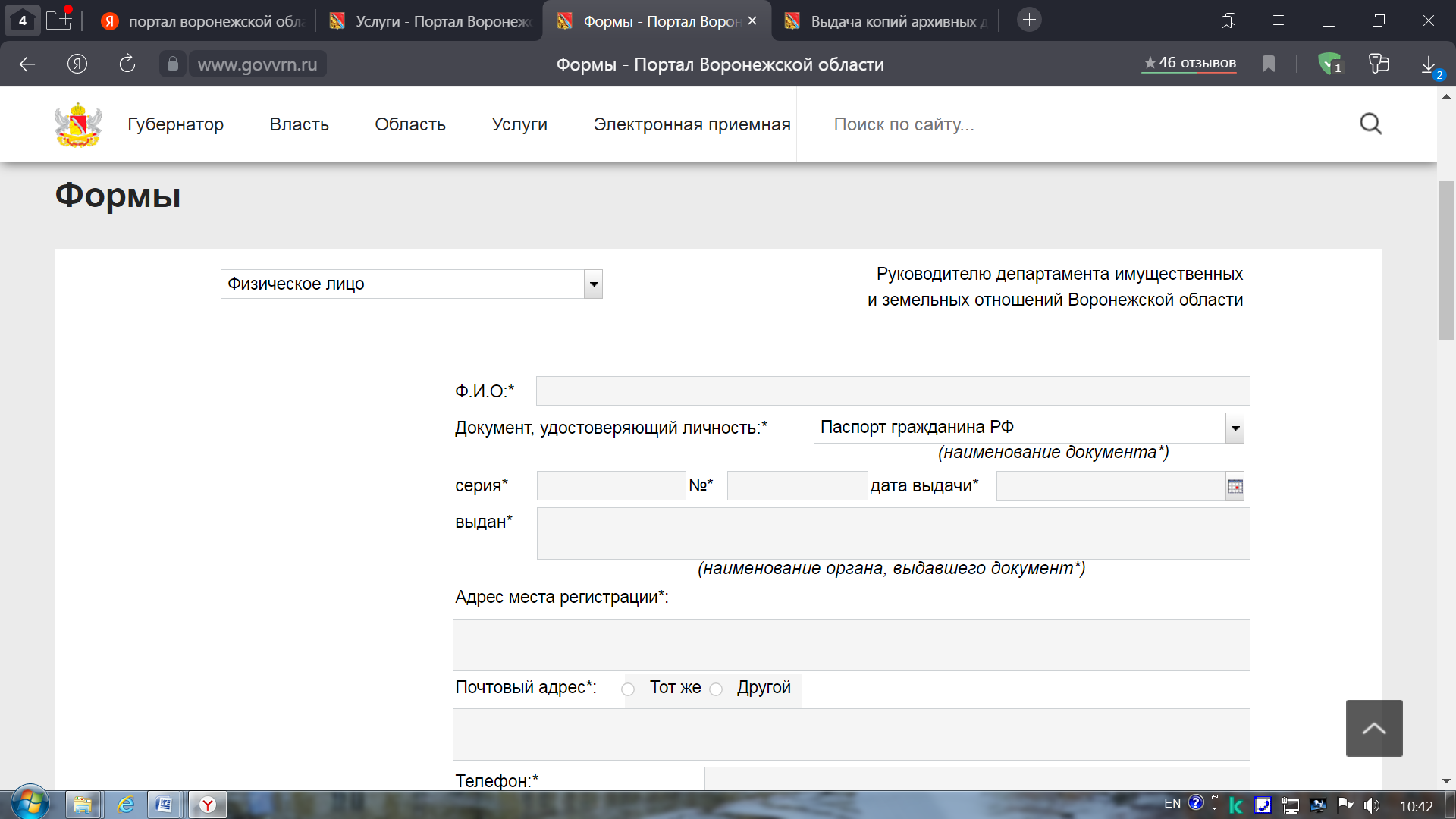 Нажмите кнопку «Отправить»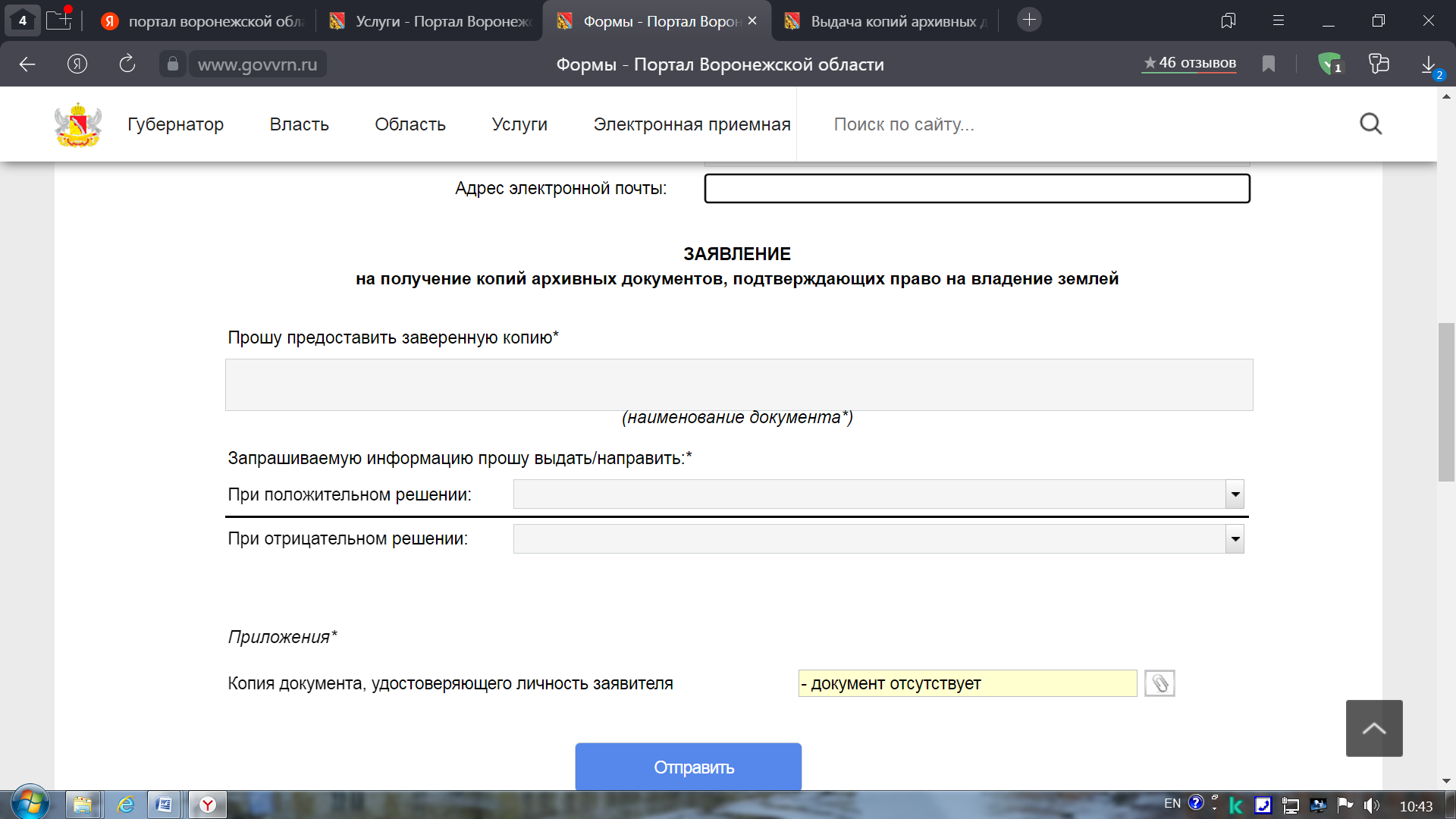 Спасибо! Ожидайте оповещение о результате в личном кабинете.